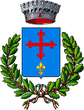 COMUNE DI URIMODULO DI DOMANDA L. 21 MAGGIO 1998, n.162 FINANZIAMENTI PER PIANI PERSONALIZZATI A FAVORE DI PERSONE CON GRAVE DISABILITA’ Data scadenza: 28/02/2020Il/la sottoscritt_ ____________________________ nat_ a ________________ il _________________ residente a ________________________________ in Via __________________________ n° ____________ domiciliat_ a (se diverso dalla residenza) __________________ in Via ______________________________ n°____ Cod. Fisc. ________________________________   mail ________________________________________ telefono_______________________________  cellulare  ____________________________________ in qualità di: □ destinatario/a dell'intervento; □ familiare di riferimento (indicare il rapporto di parentela) ______________________________________ □ incaricato della tutela; □ titolare della potestà genitoriale;  □ amministratore di sostegno della persona destinataria dell'intervento: Cognome _______________Nome_________________ nat_ a ________________ il ______________residente a ________________________________ in Via __________________________ n° ____________ domiciliat_ a ___________________ in Via ____________________________________ n°____ Cod. Fisc. _________________________________ tel. ___________________________________________ mail _______________________________ posta elettronica certificata (pec) _________________________ CHIEDEA tal fine il/la sottoscritto/a consapevole che, ai sensi dell'art. 76 del D.P.R. n. 445/2000, la falsità negli atti e l'uso di atti falsi sono puniti ai sensi del Codice Penale e delle leggi speciali vigenti e consapevole di quanto disposto dall'art. 75 del medesimo D.P.R. n. 445/2000 in merito alla decadenza dei benefici in caso di dichiarazioni mendaci, DICHIARADi essere residente nel comune di Uri;Che all’interno del nucleo anagrafico del/della destinatario/a del piano (barrare la voce interessata):□ sono presenti □ non sono presenti familiari che usufruiscono dei permessi dal lavoro ai sensi della L. 104/92.Che la propria famiglia anagrafica risulta così composta:□ Che all’interno del nucleo anagrafico del destinatario del piano sono presenti familiari in gravi e documentate condizioni di salute, come da certificati medici allegati;Che nei confronti del beneficiario/a del piano (barrare la voce interessata):□ E' stato nominato un tutore o amministratore di sostegno (allegare Decreto);□ Non è stato nominato un tutore o amministratore di sostegno;□ E’ in corso la procedura di nomina del tutore/amministratore di sostegno; Che è in possesso del seguente Codice Iban (deve essere intestato alla persona beneficiaria del Piano o cointestato con quest’ultima):Uri , ___________________                               FIRMA ___________________________________________Cognome e NomeLuogo di nascitaData di nascitaRelazione parentela